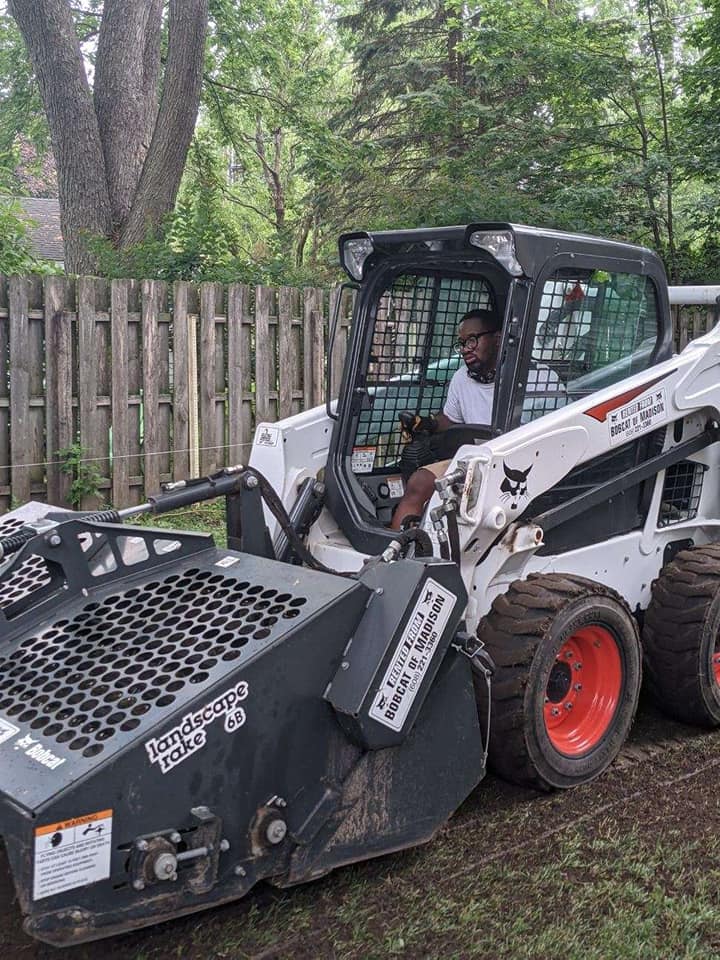 MY HOURSMonday-Friday7:30AM-8:00PMSaturday-Sunday7:30AM-8:00PM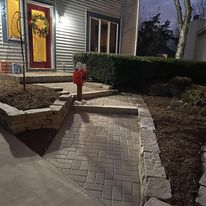 CONTACT METONY FREIBERG, FOUNDERCELL(608)-509-2772Emailfreibergshardscaping@gmail.comWEBSITEwww.freibergshardscaping.netADDRESS; HOME BUSINESSMY SERVICESWALKWAYS & SIDEWALKS WITH PAVERSPATIOSDRY CREEKSGRADING & LEVELING YARDS & BOBCAT WORKRETAINING WALL DESIGN & BUILDRETAINING WALLS INSTALLINGOUTDOOR KITCHENSPONDS & WATERFALLS DESIGN & BUILDFIRE PITSLOW-VOLTAGE LIGHTING NEW CONSTRUCTION LANDSCAPENEW CONSTRUCTIONINSTALLING LANDSCAPELANDSCAPE RENEWALLANDSCAPE DESIGN & BUILDHARDSCAPE DESIGN & BUILDBRICK PAVER DRIVEWAYSSTONE SLAB STEPSOUTDOOR STONE SEATINGDRAINAGE & FIXING & INSTALLING DRAINAGE PIPES IN THE GROUNDINSTALLING ROCK & GRAVELINSTALLING LANDSCAPE PLASTIC EDGING & STONE EDGINGSERVICES CONTLAWN MOWINGWEEDWACKINGLEAF BLOWINGDETHACHINGCORE AERATION & LAWN ROLLINGLAWN FERTILIZINGTOP DRESSINGOVERSEEDINGTRANSPLANTINGPLANTING TREES SHRUBS, & PERENNIALS & BULBSMULCHING RE MULCHINGSIDEWALK EDGINGTREE PRUNNINGHEDGINGMAINTAINING GARDEN BEDSFALL CLEAN UPSPRING CLEAN UPSALTING SANDING SHOVELING & SNOW BLOWINGPRUNING WEEDINGLAWN INSTALLATION WITH SOD OR GRASS SEED & EROISION CONTROL NET STRAW BLANKET OR STRAW 